(EK-1)DENKLİK BELGESİ ALACAKLAR İÇİN BAŞVURU FORMUAPPLICATION FORM FOR EQUIVALENCEنموذج طلب معادلة شهادة 	Yukarıda yazdığım bilgilerin ve ekte sunduğum belgelerin doğru olduğunu, bunların yanlış olması halinde sorumluluğun şahsıma ait olacağını beyan ederim.	I confirm the information set out above and the documents attached are accurate and current, and affirm that I will be held accountable for false statement.أتعهد بأن جميع المعلومات الواردة في الأعلى صحيحة وكذلك جميع الوثائق المرفقة مع هذا الطلب وتحمل كامل المسؤولية عن ذلك           ADRES/ADDRESS/ العنوان: ………..…………………………………………			                  							                … / ... / 20…	     ………………………………………………………………………………….......             Başvuruda bulunanın Adı-Soyadı-İmzası									(Applicant’s Name & Surname & Signature)İL/CITY/ سم المدينة: ………………………………………..........................                                وتوقيعه   اسم مقدم الطلبTELEFON/PHONE NO/ رقم الهاتف :…………………………...                  TESLİM EDİLEN BELGELERAÇIKLAMA: (Lütfen okuyunuz)1- Teslim edilen evraklar, Denklik Uzmanı / Denklik Uzmanları tarafından incelenerek uygun görülenlere ilgili mevzuat çerçevesinde Denklik Belgesi düzenlenir.2- Eksik ve gerçek dışı olan (sahte) belgeler için Denklik Belgesi düzenlenmez.3- Usulsüzlük tespit edilen veya yasal olmayan belgeler için ilgili makamlara / kurumlara suç duyurusunda (ihbarda) bulunulur.Teslim Eden: 					ADI-SOYADI: …………………………………………………TARİH: …………………………………………………………İMZA: …………………………………………………………..Teslim Alan Görevli:ADI-SOYADI / PARAF: ………………………………………1. Öğrencinin Adı ve Soyadı Student’s Name & Surname /  إسم الطالب وعائلته2. T.C. Kimlik No Turkey ID No /  الرقم الوطني للأجانب بتركيا3. Baba Adı Father’s name /  اسم الاب4. Anne Adı Mother’s name / اسم الام5. Doğum Yeri ve TarihiBirth of place and date /  مكان وتاريخ الميلاد6. Yurt Dışında öğrenim gördüğü ülke adı Name of the country studied last /  البلد الذي تخرج منه7. Yurt dışında okuduğu son eğitim kurumu (ilkokul-ortaokul veya lise)  Name of the schools studied abroad  (Primary or Secondary or High School)اسم اخر مدرسة تخرج منها خارج تركيا(ابتدائي-متوسط- ثانوي)8. Öğrenci daha önce Türkiye’de öğrenim gördü mü?              (  ) Evet /Yes / نعم             (  ) Hayır /No / لا     Has the student studied in Turkey before? / هل تلقى الطالب أي نوع من التعليم قبل ذلك في تركيا؟                 *Cevabınız ‘Evet’ ise, öğrencinin son olarak bitirdiği veya ayrıldığı okulun adı ve sınıf seviyesi nedir?    If your answer is ‘YES’, What was the name of the school and ‘the grade level’?    اذا كانت الإجابة ب نعم فالرجاء كتابة اسم المدرسة التي تخرج منها او اخر صف دراسي وصل له ……………………………………………………………………………………………………………………………………………...........................8. Öğrenci daha önce Türkiye’de öğrenim gördü mü?              (  ) Evet /Yes / نعم             (  ) Hayır /No / لا     Has the student studied in Turkey before? / هل تلقى الطالب أي نوع من التعليم قبل ذلك في تركيا؟                 *Cevabınız ‘Evet’ ise, öğrencinin son olarak bitirdiği veya ayrıldığı okulun adı ve sınıf seviyesi nedir?    If your answer is ‘YES’, What was the name of the school and ‘the grade level’?    اذا كانت الإجابة ب نعم فالرجاء كتابة اسم المدرسة التي تخرج منها او اخر صف دراسي وصل له ……………………………………………………………………………………………………………………………………………...........................9. Denklik belgesinin nerede kullanılacağı    What is the document of equivalence asked for? / اين سيتم استعمال وثيقة المعادلة؟     ( ) YÖK / The Council of Higher Education / مؤسسية التعليم العالي في تركيا     ( ) Okul Kayıt / For Elementary&Second. Schools&University / التسجيل في مدرسة او جامعة             ( ) Sürücü Belgesi / Driving Licence / رخصة القيادة                                                                                            ( ) Açık Öğretim / Distant Education /  التعليم المفتوح         ( ) İş Başvuru / Job Application /   الحصول على وظيفة        ( ) Hemşirelik / Nursing Application /  من اجل الالتحاق بكليات التمريض                                     ( ) Kurs Kayıt / Enrolment to a Private Course /  التسجيل في احدى الدورات     ( ) Askerlik 9. Denklik belgesinin nerede kullanılacağı    What is the document of equivalence asked for? / اين سيتم استعمال وثيقة المعادلة؟     ( ) YÖK / The Council of Higher Education / مؤسسية التعليم العالي في تركيا     ( ) Okul Kayıt / For Elementary&Second. Schools&University / التسجيل في مدرسة او جامعة             ( ) Sürücü Belgesi / Driving Licence / رخصة القيادة                                                                                            ( ) Açık Öğretim / Distant Education /  التعليم المفتوح         ( ) İş Başvuru / Job Application /   الحصول على وظيفة        ( ) Hemşirelik / Nursing Application /  من اجل الالتحاق بكليات التمريض                                     ( ) Kurs Kayıt / Enrolment to a Private Course /  التسجيل في احدى الدورات     ( ) Askerlik GEREKLİ EVRAKLAR*Başvuru Formu
*Şeffaf kapaklı dosya 
T.C. vatandaşları için; 
*Kimlik aslı ve fotokopisi
*Pasaport aslı ve resimli sayfa fotokopisi
*Giriş-çıkış tarihlerini gösteren mühürlü sayfaların fotokopileri
Yabancı vatandaşlar için; 
*İkamet tezkeresi veya öğrenim vizesi aslı ve fotokopileri
*Pasaport aslı ve resimli sayfa fotokopisi
Ara sınıflar için; 
*Eğitim aldığı son yıla ait karne veya transkript aslı ve fotokopisi
Mezunlar için;
*Diploma ve transkript aslı ve fotokopileriTHE DOCUMENTS REQUIRED FOR EQUIVALENCY 
for foreign citizens*Application Form
*A clear file bag
*The original and the copies of the residency permit in Turkey or education visa 
*The original and the copy of the passport page with photo.
For non-graduates;
*The original and the copy of report card or transcript of the latest grade 
For graduates;
*The original and the copy of diploma and transcript.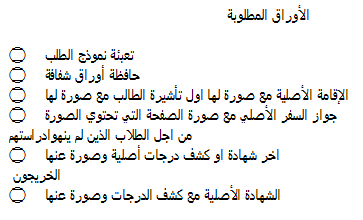 SIRABELGE CİNSİASLIFOTOKOPİSAYFA ADEDİAÇIKLAMA1Kimlik Belgesi2Pasaport3Diploma 4 Mezuniyet Belgesi5Öğrenim Belgesi6Karne7Transkript8İkamet Tezkeresi9Diğer 